We will be focusing on the three kinds of volcanoes; shield, composite and cinder. Complete the worksheet below. IB DP Geography –Types of Volcanoes & Associated HazardsFeatureShield VolcanoComposite VolcanoCinder VolcanoDiagram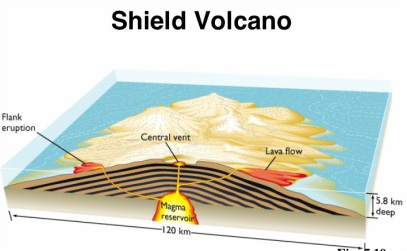 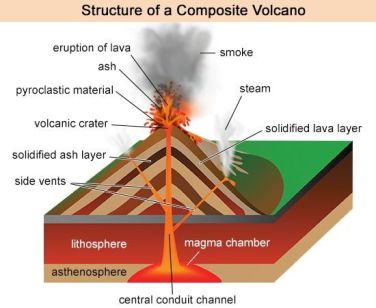 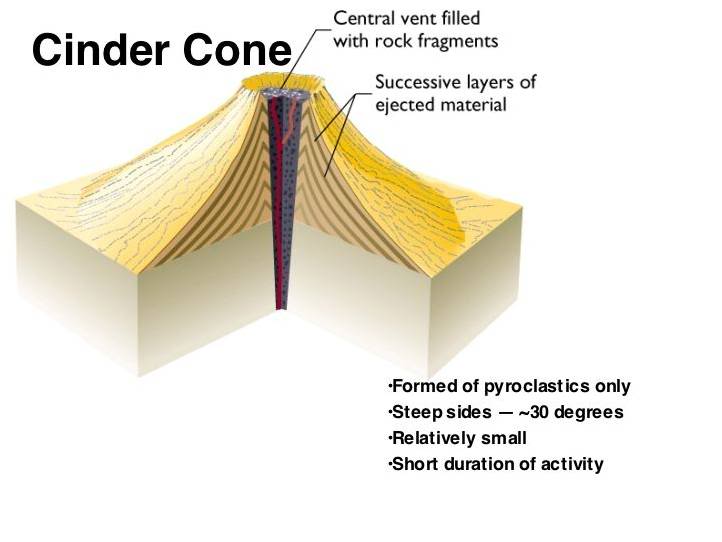 Description of ShapeLink shape to characteristics of lava emittedType of eruption (sudden, violent etc.)Example PlaceType of Eruption Description Volcanic Hazards Produced because of EruptionsType of HazardPhoto Description (inc primary or secondary hazard)Global Example (place & date)Lava EruptionSilica RichRunny Basalitic Volcanic Hazards Produced because of EruptionsLahars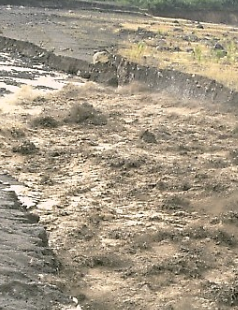 Pyroclastic EruptionStrombolian EruptionsPlinian Eruptions. Volcanic Hazards Produced because of EruptionsLandslides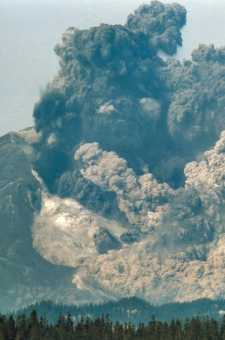 Pyroclastic EruptionStrombolian EruptionsPlinian Eruptions. Volcanic Hazards Produced because of EruptionsPyroclastic Flows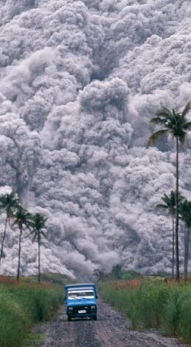 